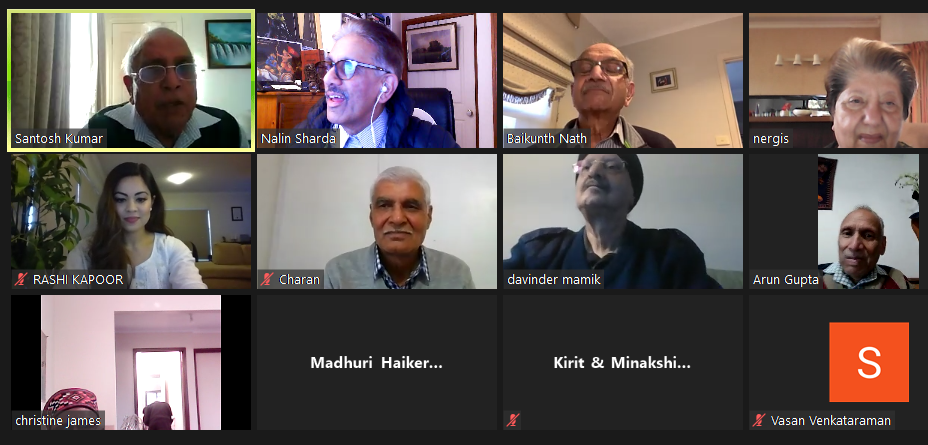 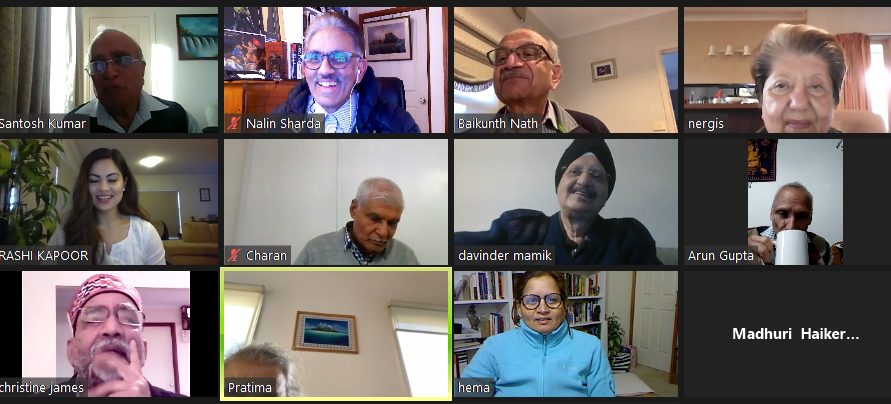 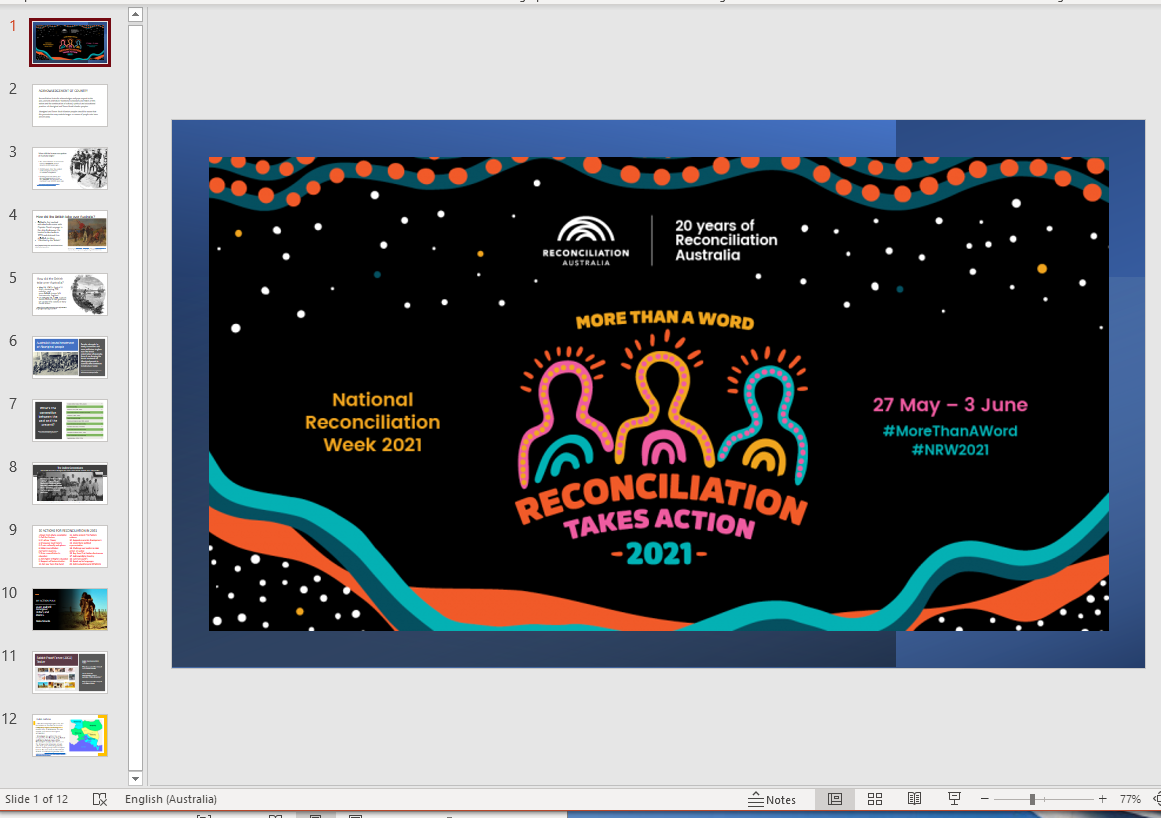 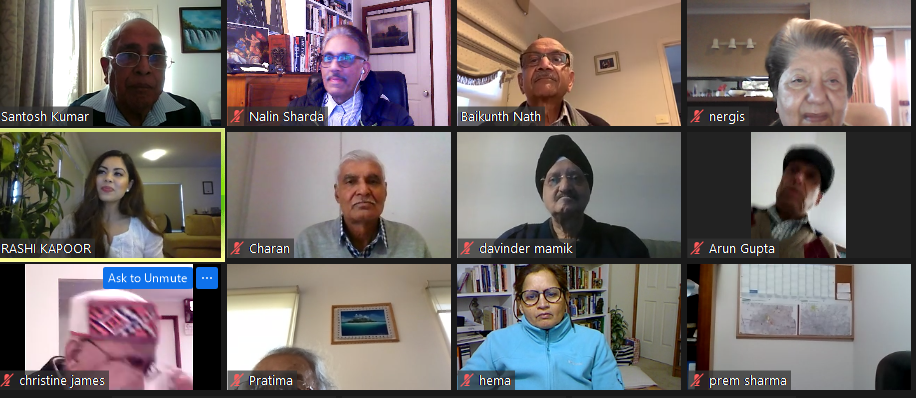 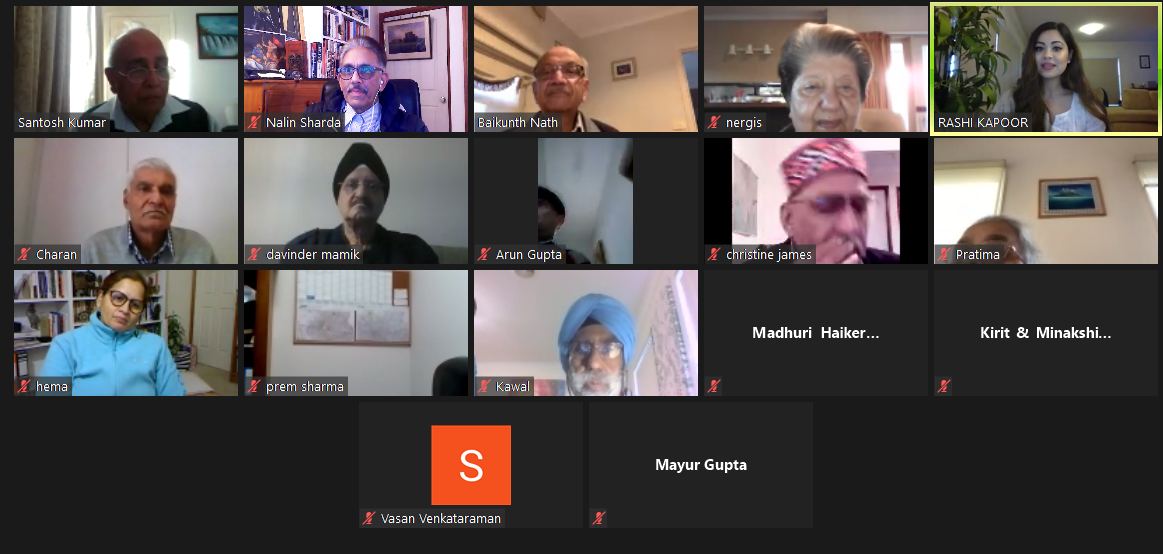 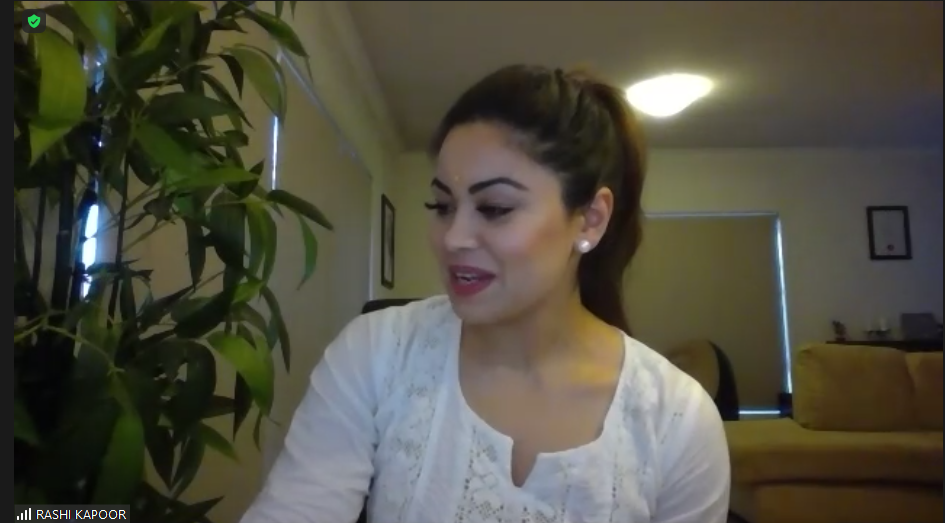 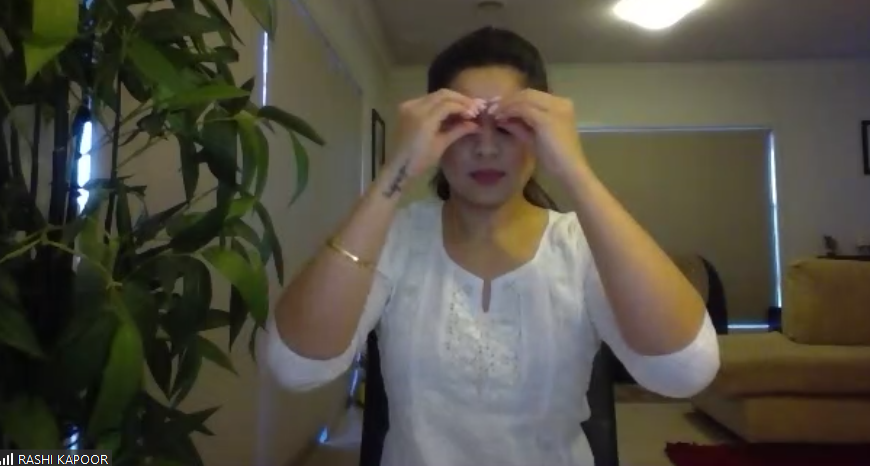 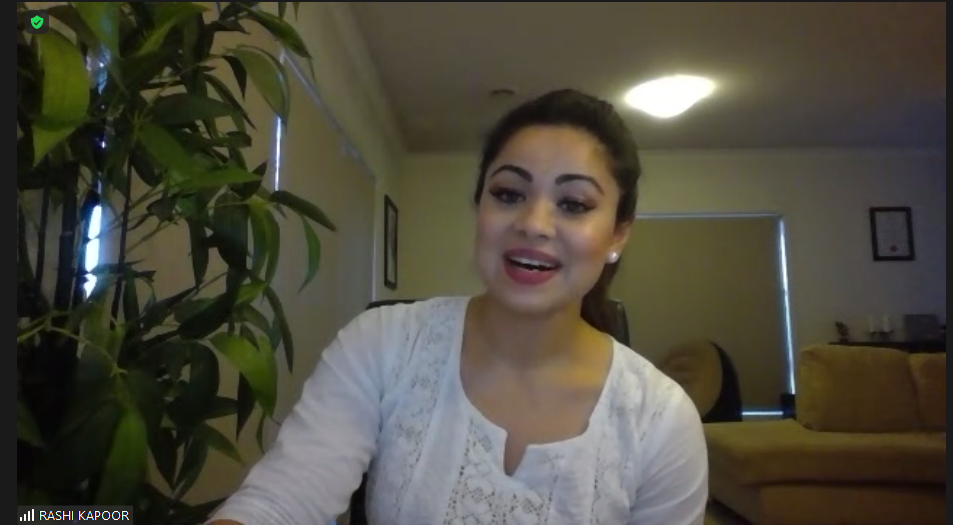 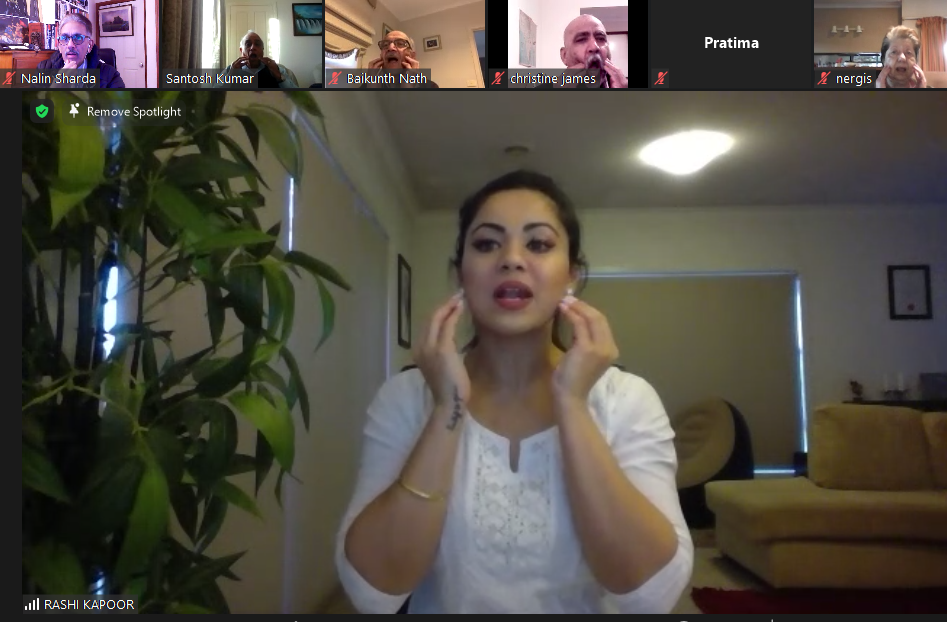 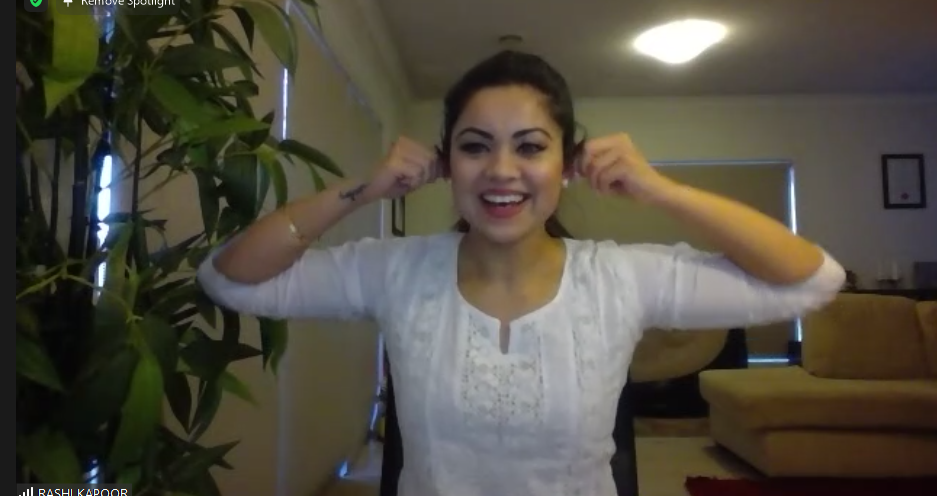 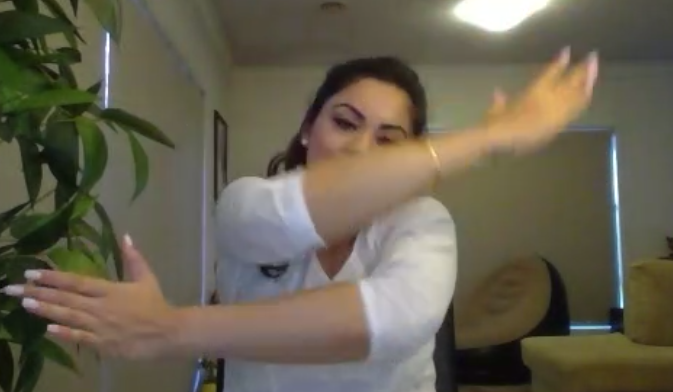 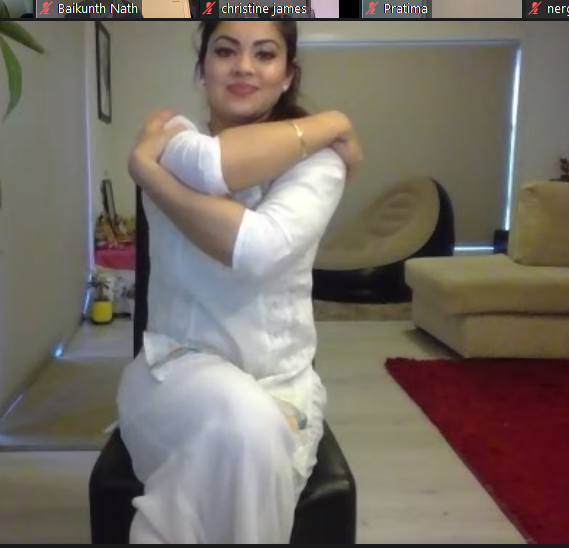 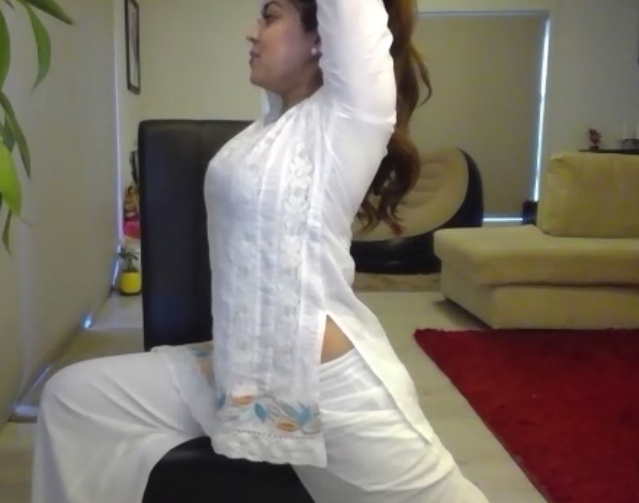 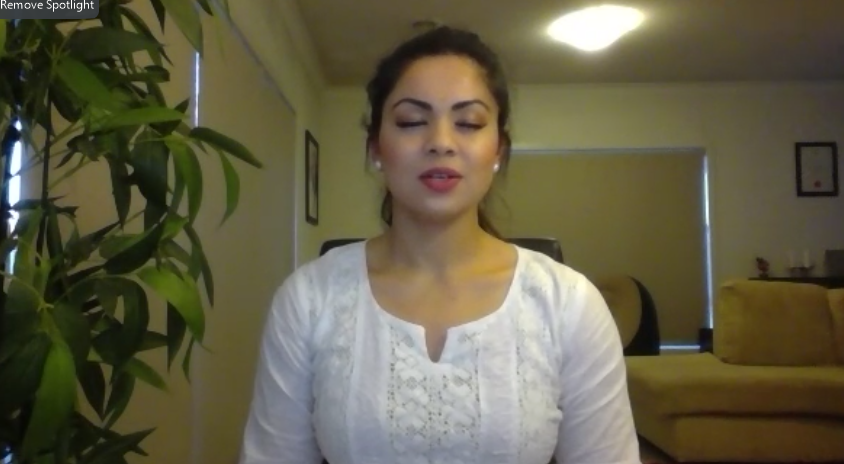 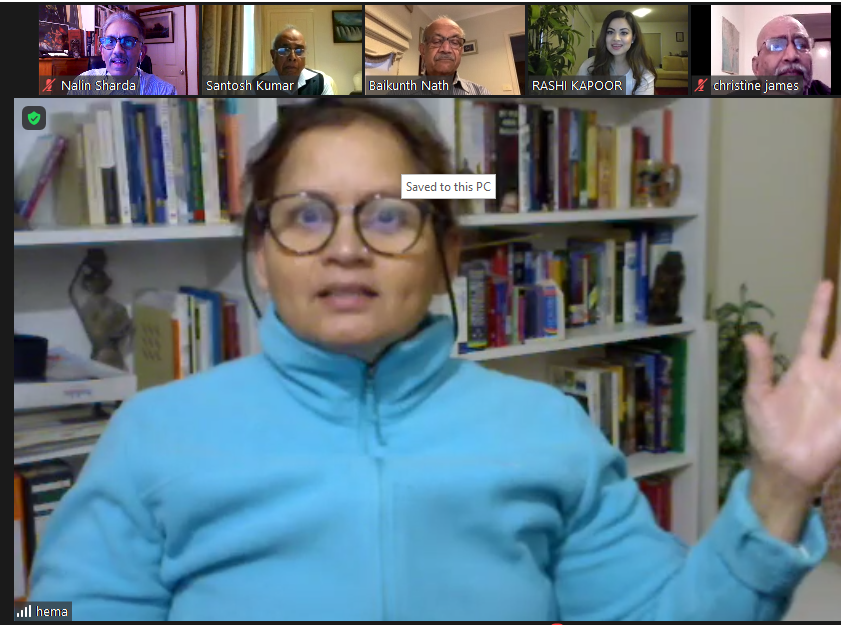 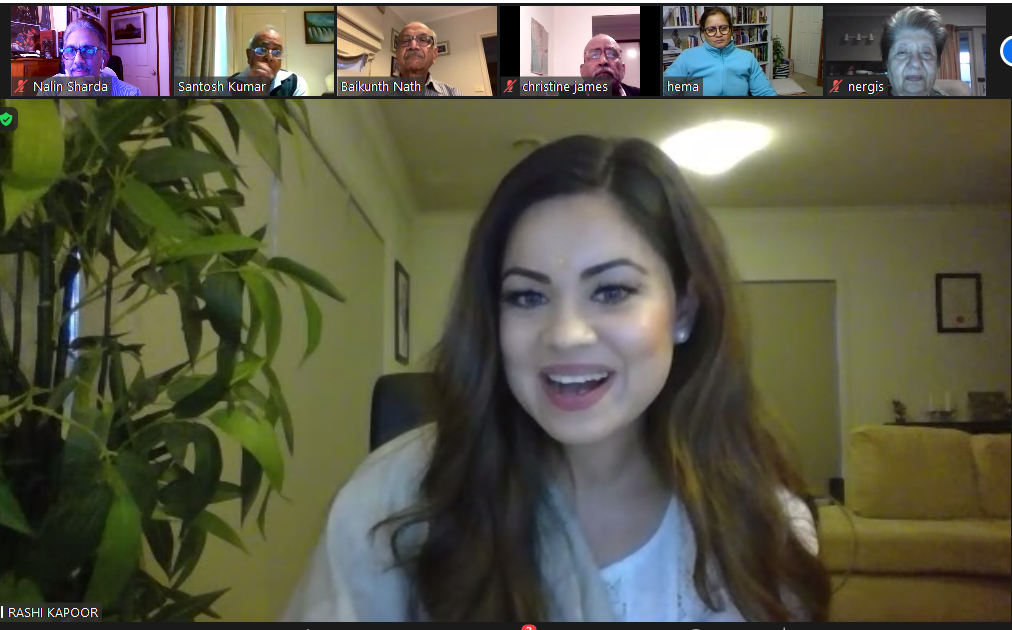 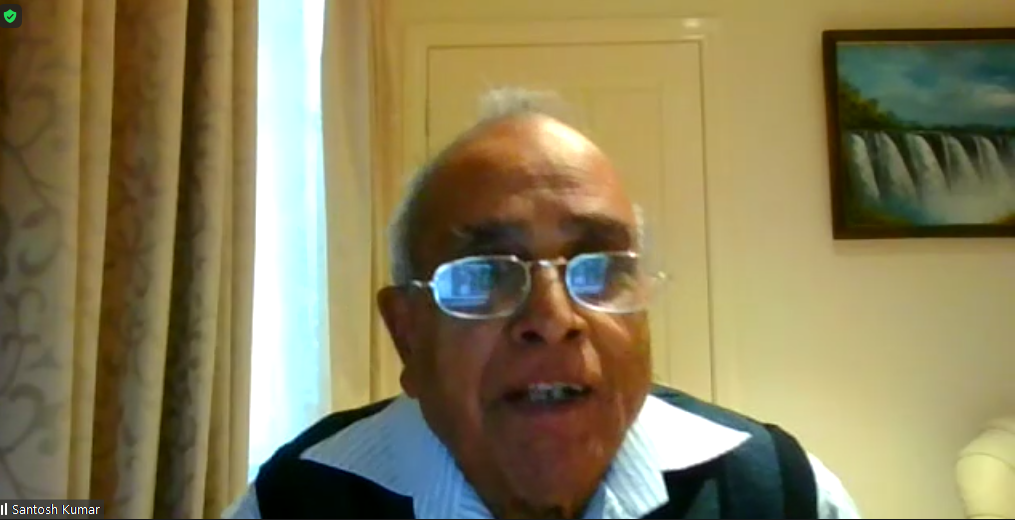 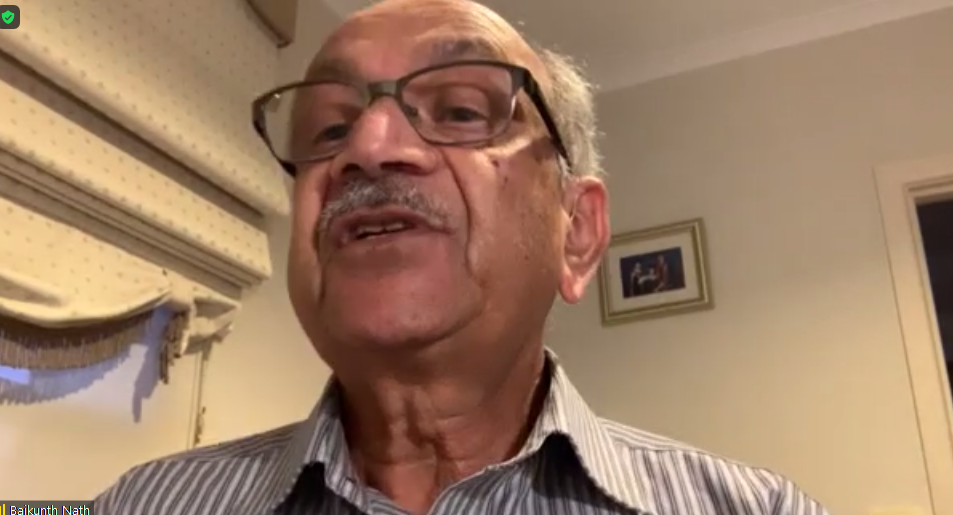 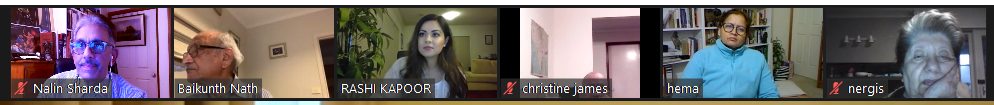 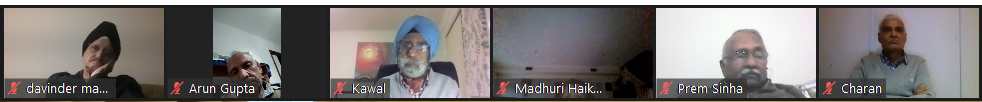 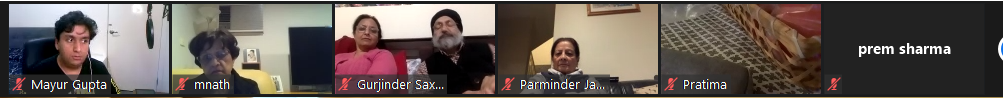 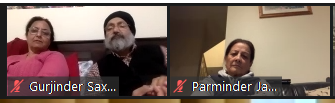 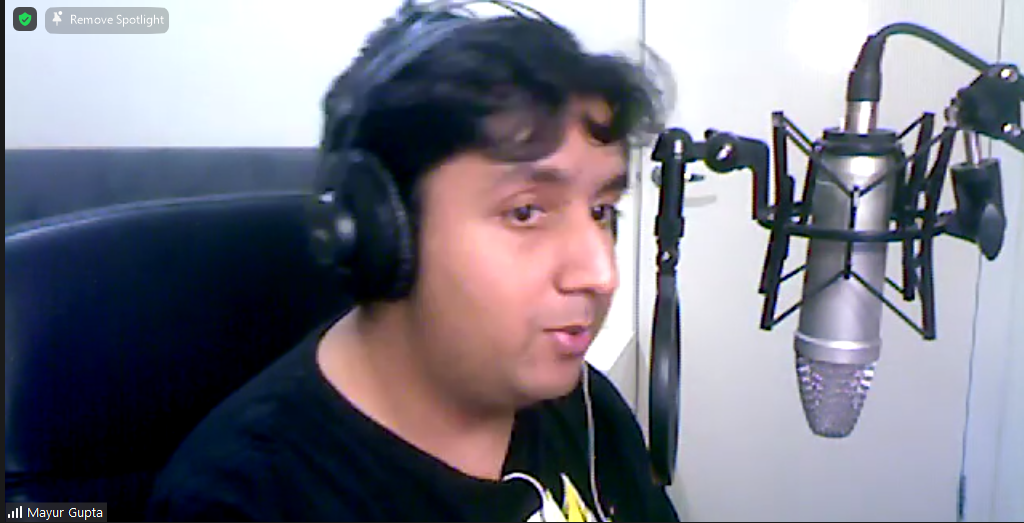 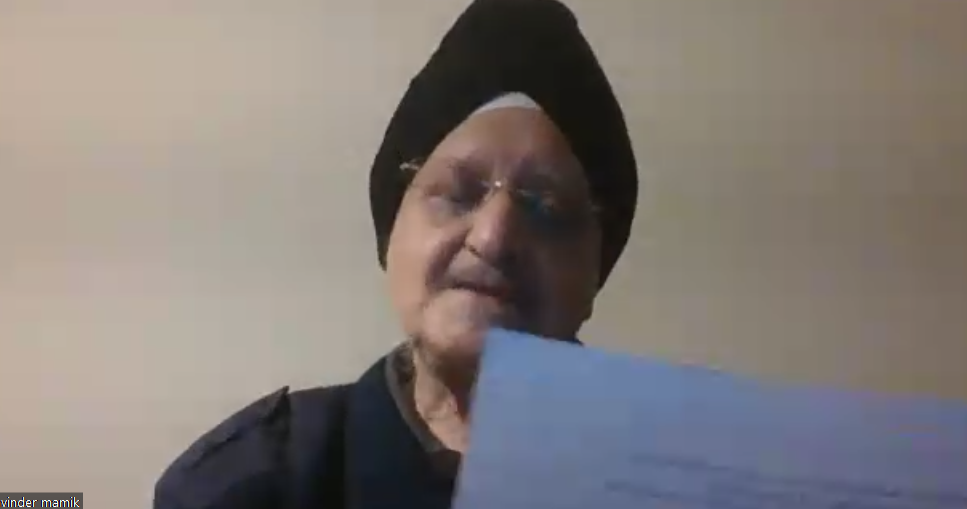 From Kirit & Minakshi Kapadia to Everyone:  04:05 PMNamaskar to all.      Santoshji  OAM , congratulations.From Vasan Venkataraman to Everyone:  04:54 PMvery useful. easy to follow. kind RegardsFrom Prem Sinha to Me:  (Direct Message) 04:58 PMam I the only one who cannot now see your power point? or your screen?From mnath to Everyone:  05:35 PMHi All, The reception from my device is very bad, I am going to leave. Thanks for putting on a fantastic show.From Gurjinder Saxena to Everyone:  05:36 PMcongratulations Dr. Santosh Ji for the awardFrom hema to Everyone:  05:41 PMRashi you were very good and taught us so much in a little time.From Baikunth Nath to Everyone:  05:43 PMRashi Ji you were fantastic and super. Thank you and loveFrom RASHI KAPOOR to Everyone:  05:45 PMThank you so much for making me a part of NRISA's family. What an honour to be a part of NRISA's Yoga Day! Love and regards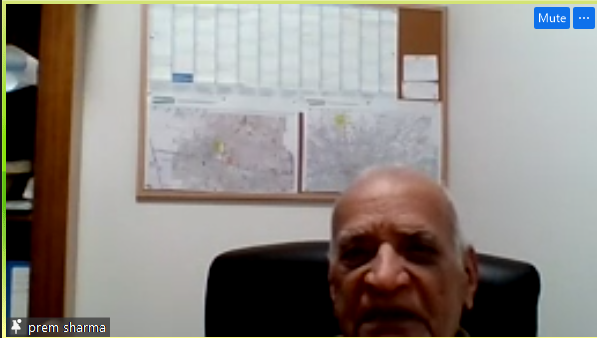 